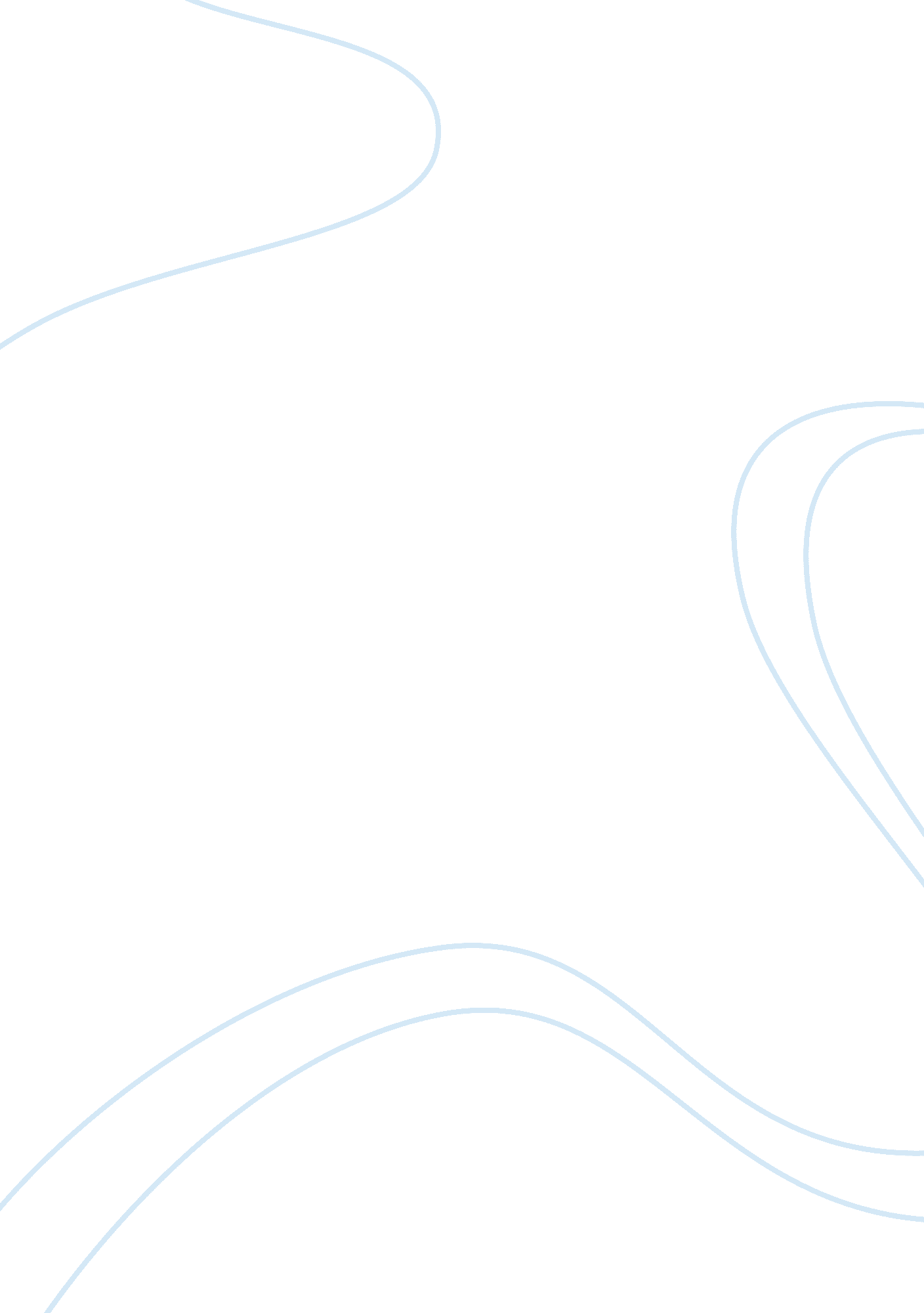 Corrections paper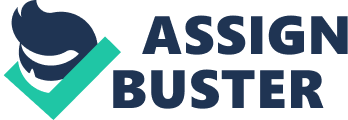 Running Head: CORRECTIONS REHABILITATIONCorrections PaperReshard DurdleyCJA/500December 20, 2010Corrections RehabilitationMost would think that a modification to one??™s life is available for everyone. This includes people in prison, they can also modify their behavior and be great citizens in this country. Doing this, however, is much easier said than done, sacrifice from those needing change and some help from the original charging agency can go a long way. This generally lead to rehabilitation programs that we know of today. There are tons of rehabilitation programs around the country or even the world that are available for use. Most of these rehabilitation? programs are after specified groups of people with special needs for modifications. A rehabilitation system typically gives education? in prison about different phases of life. This is very useful for showing inmates that there is more to life outside of prisons. There are some much known rehabilitation programs known throughout the country and world. Education programs in rehabilitation are those that involve showing the prisoners to obtain a degree, certificate or vocation. Now, most classes that are in? universities and junior colleges? are now available for prisoners. When you offer profound education? in prison, inmates are given the unique opportunity to have a much brighter future outside of the prison walls by assisting them to become armed with the necessary knowledge to be in this world. Besides from earning college degrees, prisoners can also take easier? training? classes such as carpentry, fixing electronics, and creating industry tools. Prisoners who have went through these rehabilitation programs and really try to better themselves, receive additional assistance with locating and applying for jobs when they are released. This is usually in the form of recommendation letters, despite their criminal record which could prevent them from any major corporate job. There are religious rehabilitation programs that are quite popular these days.? These programs change prisoner??™s way of thinking through religious beliefs. The beliefs are channeled based on the religious acceptance of that particular country. In most cases, the religious teachings are Buddhism, Judaism, and Christianity, Islamic to try to cater to the variety of different prisoner??™s beliefs. People for religious rehabilitation? programs? believe that the prisoners souls can be reformulated after their dark past of criminal activity. Channeling through having a positive vision in their own lives, the prisoners should have faith for a better life, which is typically why they cherish the opportunity that is given to them. Some of them even become religious believers themselves. Despite what some people may believe or heard, incarcerated rehabilitation? programs? were not actually made to reduce the crime rate, but to? target to reduce offences that happen again. These programs obviously can work since they have been effected the percentage of offences happening again has dropped. For example, in the United Kingdom, , offense that happen again for adults dropped to 13% while the juvenile offenses that happened again decreased to 1. 5%. This type of success will continue, hopefully. There have been similar results in other parts of the world as well. However, not every prison rehabilitation? programs work. There are some countries that chose to abuse the money given for the programs. There were also simply rehabilitation programs?  that just did not work in the United States during the early 1970s. The United States nearly just simply gave up at that particular time. It is important that lawmakers and administrators are behind these programs 100% for them to work effectively. Diligent? planning? and immense studies and? preparation for people who will work for these programs are certainly needed. Most importantly, the genuine interest to assist offenders needs to be there. Without this, you will not get any type of positive results. Some people just believe that it is true that prisoners can choose to modify their behavior by themselves. But assisting them seems to be a lot better. The problem with them doing it on their own is they just simply do not know where to start. By allowing them the use of prison rehabilitation programs, they will be joyed with a brighter future that is there for them. But let??™s not forget or undermine what incarcerated individuals need a lot of adjustment in their mentality in this society. A tremendous amount of inmates simply have to little of behavior control or too much, come from unstable homes, with low self-esteem being a part of the equation. Insecurities usually arise and are at war with their own personal beings and hate society for something they typically done themselves. A lot of incarcerated individuals did not learn to access American values or understand what most Americans would consider normal every day. It is necessary to understand, that those that break the law are categorized as criminals they become defiant. These individuals will commit to themselves that they are some type of criminal as they embark on a second type of defiant. There are a lot of people who believe that if as a society we want to modify inmates we need to have done more than just send them to prison. In example, we can just assist them a chance to get new job skills, which, as stated before, will improve the difference that the incarcerated will become efficient and smart people when they get out. These prison programs need to focus on the prisoners to modify those individuals who want modification. Inmates who learn to create talent with in themselves and refocus their behavior can actually be rehabilitated and be useful people in society. These prison programs will provide the necessary skills to replace any type of hopelessness in one??™s behavior. In addition, in what we call sociology, there are major different types of theories of delinquency is differential association. Now what this means is, a portion of citizens have learned from people they would not consider great citizens themselves and who they were forced to be in association with and that this association changes their thinking and social attitudes. Being in a group counseling session, group interaction, and other kinds of group functions can provide a corrective, positive experience that might help to offset the earlier bad and extreme behavior. It is important to understand people in a group session does nothing to destroy anything of flat labeling a person a criminal. The differential-association theory focuses on the chances a person will become a defiant criminal if the people who are influencing them are criminals themselves. A lot of the prisons today do not have the purpose, budget, desire, and access to programs needed to rehabilitate criminals in our society. You can see in what is happening today that a prisoner in the system for two or fifteen with no education or systemized training will return to a life of crime. What is even more scary, as that a released inmate can get back to that criminal way of life within just a few short weeks of getting out. Even the top rated incarcerated rehabilitation programs will not get rid of the issue totally, something to improve the situation at hand is still greatly needed (Goodman). Counseling is probably one of the best forms to rehabilitate incarcerated individuals. Two types can be discussed here which is limited to individual and group. Individual typically is going to cost a lot more money and time. Purpose of group counseling is to develop that group rapport and bond that will get the inmates to talk and feel comfortable. In our sociological realm, groups together solving an issue is just more powerful than the individual alone, because people can relate to what you may have went through and this creates a bond among the group members. Of course the theory is that more results can be had by drawing from a group of people than just one person. In addition, a one problem situation may have already been resolved by a group itself. A lot of times if one individual proposed a plan as opposed to the counselor itself, it could be more valuable to the group. (Goodman). Correctional facilities of today just simply lack the complex experience and complex programs to rehabilitate the criminals of America. Programs in halfway houses typically involve work release or educational study release and group sessions for therapy and counseling. A lot of programs change a lot depending on the directors for funding. Typically you want to blend former inmates back into the community without any problems. Three different programs are used to describe these rehabilitation networks: focusing on the client for change, focusing on compliance, and using your credibility (Hayman 220). The purpose of the compliance is to evolve as a good worker. The focused client principle is trying to see where the individual is coming from mentally. The credibility is whether the individual has the ability to make correct decisions while back in the community. These programs are made to avoid institutions as much as possible. In addition to the above stated situations, a lot of inmates propose that the government in charge do not really care about them. The reason behind this ideology is that prisons give a lot of jobs to the economy and at the same time cost billions in tax payer??™s money. In addition, building innovative prisons flows in lots of money into the economy that??™s well into the millions, and keep in mind if there was not a need to make new prisons, then the potential for astronomical job loss could be at stake. Henry Abernathy and inmate in Texas said just think what a catastrophe it would cause if all cons across the country decided never to commit another crime. Richard Cepulonis, an inmate in Massachusetts said just the title Department of Corrections is a misnomer he said they don? t correct anything (Hayman 215). In conclusion, there is a lot that needs to be justified and done to improve rehabilitation relations in America. These improvements need to be related in job training, halfway houses, and counseling for rehabilitation must be brought to the surface by citizens. If we just ignore and don not have an active approach to make modifications, our crime problem could worsen beyond undesirable control, which is something that we cannot afford to do as a society. ReferenceHayman, P. M., Hiltonsmith, R. W., Ursprung, A. W., & Dross, H. J. (1982). Rehabilitation in prison: The incarcerated retarded.? Rehabilitation Psychology, 27(4), 215-224. doi: 10. 1037/h0091049Shoham, E., & Timor, U. (2006). Rehabilitation of Released Prisoners in the Kibbutz: From Isolation to Segregation.? Journal of Offender Rehabilitation, 44(1), 1. Retrieved from EBSCOhost. Enigk de Moose, J. (n. d). Rehabilitation revisited: Treating the traumatized violent offender. Retrieved from EBSCOhost. Goodman, P. (n. d). Hero or inmate, camp or prison, rehabilitation or labor extraction: A multi-level study of Californias prison fire camps. Retrieved from EBSCOhost. 